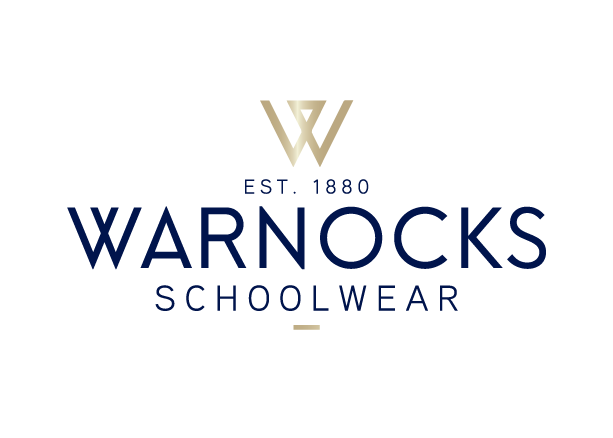 BACK TO SCHOOL CLUB APPLICATION FORMNAME ADDRESSPOST CODEPHONE NUMBERMOBILESIGNATURESIGNATUREDATE